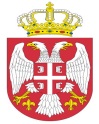  Република СрбијаАутономна Покрајина Војводина							ОПШТИНСКА УПРАВА ОПШТИНЕ ОЏАЦИ       			Одељење за урбанизам, стамбено-комуналнеиимовинско-правне послове   		Број: ROP-ODZ-13442-ISAW-2/2020Заводни број: 351-226/2020-01Дана: 14.08.2020. године      О Џ А Ц ИОдељење за урбанизам, стамбено-комуналне и имовинско-правне послове, поступајући по захтеву инвеститора, ЈП Србијагас Нови Сад, Народног фронта број 12, поднетом преко пуномоћника Новковић Љубомира из Куле, за издавање Решења којим се одобрава извођење радова, на основу члана 8ђ., члана 134. и члана 145. став 1. Закона о планирању и изградњи („Сл.гласник РС“, број 72/09, 81/09-испр., 24/2011, 121/2012, 42/2013- одлука УС, 50/2013- одлука УС, 98/2013-одлука УС, 132/2014, 145/14, 83/18, 31/19 и 37/19 др закон), члана 28. и 29. Правилника о поступку спровођења обједињене процедуре електронским путем („Сл.гласник РС“ 68/19), члана 81. став 1. тачка 3. Статута општине Оџаци („Сл. лист општине Оџаци“, број 2/19), члана 19. Одлуке о организацији Општинске управе општине Оџаци („Службени лист општине Оџаци“, број 20/2017), Решења број 03-2-7-5/2020-IV и члана 136. Закона о општем управном поступку („Службени гласник РС“, број 18/2016 и 95/18 аутентично тумачење), доноси:Р Е Ш Е Њ Ео одобрењу извођења радоваОДОБРАВА СЕ инвеститору, ЈП Србијагас Нови Сад, Народног фронта број 12, и финансијеру ОЗЗ „Агроном Деспотово-Пивнице“ из Пивница, извођење радова на изградњи прикључног гасовода са МРС за комплекс сушаре житарица на катастарским парцелама број 4497 и 2688 к.о. Ратково, површине 117287m2 . Oбјекат је категорије Г, класификационе ознаке 222100.Саставни део овог Решења су: Локацијски услови број: ROP-ODZ-13442-LOC-1/2020 од 11.07.2020. године, заводни број:353-44/2020-01;Идејни пројекат израђен под бројем ИДП-16-2020/0 од 10.08.2020.године, од стране „Алфа-гас терм“ доо, Кула, одговорно лице Љубомир Новковић, главни пројектант Урош Ковјанић дипл.инж.маш., лиценца ИКС бр. 330 Е715 07, који чини :- главна свеска идејног појекта израђена под бројем ИДП-16-2020/0 од 10.08.2020.године, од стране „Алфа-гас терм“ доо, Кула, одговорно лице Љубомир Новковић, главни пројектант Урош Ковјанић дипл.инж.маш., лиценца ИКС бр. 330 Е715 07 - свеска 1-пројекат архитектуре, израђен под бројем Е ИДП-16-2020/1 од 10.08.2020.године, од стране „Алфа-гас терм“ доо, Кула, одговорно лице Љубомир Новковић, одговорни пројектант Душан Кесић дипл.инж.грађ., лиценца ИКС бр. 331 4838 03;- свеска 4-пројекат електроенергетских инсталација, израђен под бројем Е ИДП-16-2020/4 од 10.08.2020.године, од стране „Алфа-гас терм“ доо, Кула, одговорно лице Љубомир Новковић, одговорни пројектант Золтан Лиценбергер дипл.инж.ел., лиценца ИКС бр. 350 0988 03;- свеска 6-пројекат машинских инсталација, израђен под бројем ИДП-16-2020/6 од 10.08.2020.године, од стране „Алфа-гас терм“ доо, Кула, одговорно лице Љубомир Новковић, главни пројектант Урош Ковјанић дипл.инж.маш., лиценца ИКС бр. 330 Е715 07;- Елаборат заштите од пожара израђен под бројем Е19/2020 од стране „Еко превинг“ Сомбор, овлашћено лице Срђан Вукелић, дипл.инж.техн., лиценца број 07-152-320/13;Предрачунска вредност радова износи 2.877.004,00 динара.На основу члана 12. Одлуке о утврђивању доприноса за уређивање грађевинског земљишта („Сл.лист општине Оџаци“, бр 4/2015 и 14/17), доприноси за уређивање грађевинског земљишта се не обрачунавају.Обавезује се инвеститор да најкасније осам дана пре почетка извођења радова, пријави почетак извођења радова надлежном органу. По завршетку изградње, односно извођењу радова из члана 1. овог решења, на захтев инвеститора, надлежни орган може издати употребну дозволу.Правоснажно решење, за објекте који се у складу са одредбама закона којим се уређује упис у јавну књигу о евиденцији непокретности и правима на њима могу уписати у јавну евиденцију, представља основ за упис у јавну књигу о евиденцији непокретности и правима на њима.Орган надлежан за доношење решења не упушта се у оцену техничке документације која чини саставни део решења, те у случају штете настале као последица примене исте, за коју се накнадно утврди да није у складу са прописима и правилима струке, за штету солидарно одговарају пројектант који је израдио и потписао техничку документацију и инвеститор радова.О б р а з л о ж е њ еИнвеститор радова, ЈП Србијагас Нови Сад, Народног фронта број 12, преко пуномоћника Новковић Љубомира из Куле, обратио се овом органу захтевом, у форми електронског документа, за издавање Решења о одобрењу извођења радова ближе описаних у диспозитиву овог решења.Уз захтев, подносилац захтева је доставио:Идејни пројекат израђен под бројем ИДП-16-2020/0 од 10.08.2020.године, од стране „Алфа-гас терм“ доо, Кула, одговорно лице Љубомир Новковић, главни пројектант Урош Ковјанић дипл.инж.маш., лиценца ИКС бр. 330 Е715 07, који чини :- главна свеска идејног појекта израђена под бројем Е ИДП-16-2020/0 од 10.08.2020.године, од стране „Алфа-гас терм“ доо, Кула, одговорно лице Љубомир Новковић, главни пројектант Урош Ковјанић дипл.инж.маш., лиценца ИКС бр. 330 Е715 07;- свеска 1-пројекат архитектуре, израђен под бројем Е ИДП-16-2020/1 од 10.08.2020.године, од стране „Алфа-гас терм“ доо, Кула, одговорно лице Љубомир Новковић, одговорни пројектант Душан Кесић дипл.инж.грађ., лиценца ИКС бр. 331 4838 03;-- свеска 4-пројекат електроенергетских инсталација, израђен под бројем Е ИДП-16-2020/4 од 10.08.2020.године, од стране „Алфа-гас терм“ доо, Кула, одговорно лице Љубомир Новковић, одговорни пројектант Золтан Лиценбергер дипл.инж.ел., лиценца ИКС бр. 350 0988 03;- свеска 6-пројекат машинских инсталација, израђен под бројем ИДП-16-2020/6 од 10.08.2020.године, од стране „Алфа-гас терм“ доо, Кула, одговорно лице Љубомир Новковић, главни пројектант Урош Ковјанић дипл.инж.маш., лиценца ИКС бр. 330 Е715 07;Елаборат заштите од пожара израђен под бројем Е19/2020 од стране „Еко превинг“ Сомбор, овлашћено лице Срђан Вукелић, дипл.инж.техн., лиценца број 07-152-320/13;Уговор између инвеститора и финансијера;По службеној дужности овај орган је прибавио ЛН број 3292 к.о. Ратково;Катастарско топографски план;Графичку документацију у dwg формату;Пуномоћ- овлашћење за подношење захтева иДоказ о уплати таксе и накнаде за Централну евиденцију.	Поступајући по захтеву, овај орган је извршио проверу испуњености формалних услова и утврдио да су формални услови из члана 28. Правилника о поступку спровођења обједињене процедуре електронским путем („Сл.гласник РС“, бр. 68/19) испуњени. 	На основу члана 12. Одлуке о утврђивању доприноса за уређивање грађевинског земљишта („Сл.лист општине Оџаци“, бр 4/2015 и 14/17), доприноси за уређивање грађевинског земљишта се не обрачунавају.	На основу напред утврђеног, а у складу са чланом 145. Закона о планирању и изградњи („Сл.гласник РС“,број 72/09, 81/09-испр., 24/2011, 121/2012, 42/2013- одлука УС, 50/2013- одлука УС, 98/2013-одлука УС, 132/2014, 145/14, 83/18, 31/19 и 37/19 др закон), донето је решење као у диспозитиву.	ПОУКА О ПРАВНОМ ЛЕКУ: Против овог решења може се изјавити жалба у року од 8 дана од дана пријема истог, кроз Централни информациони систем за електронско поступање у оквиру обједињене процедуре, Покрајинском секретаријату за eнергетику, грађевину и саобраћај у Новом Саду, ул. Булевар Михајла Пупина број 16.  							             Руководилац Одељења,                                                                                  дипл.инж.грађ. Татјана Стаменковић